Istituto Comprensivo di Barzanò 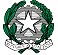 SEDE: Via Leonardo da Vinci, 22 – 23891 Barzanò (Lecco) C.F. 85001820134-  Cod. Min. LCIC80800X Tel. 039.955044 / 039.9272537 - Fax 039.9287473 e-mail: lcic80800x@istruzione.it - sito web: www.icsbarzano.gov.it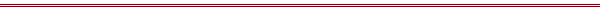 Circ. n. 132							Barzanò, 24 agosto 2017Ai genitori di tutti gli alunni								Agli Atti								Al SitoOggetto: Prevenzione vaccinale – Adempimenti per le famiglieSi invitano i genitori di tutti gli alunni del nostro Istituto (neo-iscritti e già frequentanti) a consultare con attenzione la Circolare MIUR n. 1622 del 17 agosto 2017 (in allegato), applicativa della legge sulle vaccinazioni obbligatorie.In particolare si comunica che, al fine di attestare lo stato vaccinale dei propri figli, i genitori sono tenuti a presentare presso gli uffici di segreteria, la documentazione di avvenuta vaccinazione o, in alternativa, una dichiarazione sostitutiva (in allegato) resa ai sensi del DPR 445 del 28 dicembre 2000. La documentazione richiesta dovrà essere presentata:entro il 10 settembre 2017 per gli alunni della scuola dell’infanzia;entro il 31 ottobre 2017 per gli alunni della scuola primaria e secondaria.Si precisa che la documentazione di cui sopra deve essere presentata nei tempi sopra indicati, anche per le alunne e gli alunni già frequentanti l'istituzione scolastica.Distinti saluti								Il Dirigente scolastico							          Dott.ssa Roberta Rizzini